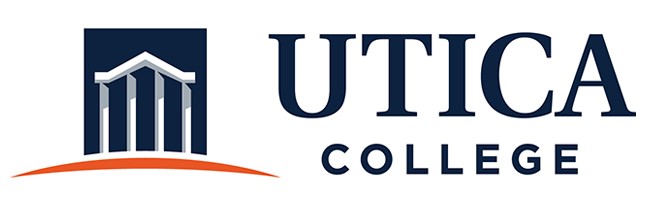 Resource Guide for Assessment Plans and Annual ReportsAdministrative Departments and Academic Support OperationsInstitutional Effectiveness CommitteeApril 2019 Purpose of this Resource GuideAs noted in the Utica College Guide to Institutional Effectiveness: 2018-2019 and the College’s Guide to Annual Assessment and Program Review:  Co-Curricular and Non-Academic Departments (January 2019), non-academic and administrative departments are required to have clearly articulated missions and goals that are systematically assessed with the aim of continuous improvement.  These expectations are consistent with the MSCHE Accreditation Standard VI.  This document, a Resource Guide for Assessment Plans and Annual Reports, is intended to provide assistance with the different components that constitute an effective assessment plan and quality assessment report.  Additional support is available from the Dean for Academic Assessment (assessment@utica.edu).Elements of an Assessment PlanAn assessment plan includes the department’s mission, its goals, its methods for assessing these goals, and a schedule for when each goal will be assessed.  Generally speaking, the mission and goals do not change each year but remain fairly stable during a 5-year review period.  These are referred to as “Standing Requirements.”How the goals are achieved may change annually.  Likewise, which goals will be assessed and how they will be measured may also change on a yearly basis.  These are documented in the “Assessment Cycle.” Standing Requirements Mission:  A mission statement is a brief description of the department’s purpose.  It articulates what the department does, who it serves, and how it supports the institutional mission.  If applicable, stakeholders that benefit from the department’s work should also be included in the mission statement.  (This is especially important for those operations that serve a specific constituency, such as students, faculty, alumni, or donors.)A good example of a departmental mission is the one from the Center for Career and Professional Development:   The Center for Career and Professional Development endeavors to serve students, in partnership with alumni, employers, faculty, and staff, through the provision of the following services and resources: counseling, assessments, programming, campus employment, outreach, and recruitment activities. Students will develop self-awareness and actively engage in the career and professional development process, empowering them to make informed career decisions and preparing them to achieve career goals.A simple way to write a mission statement is to use the following template:The mission of [state name of program or unit] is to [articulate primary purpose] by providing [identify primary functions or activities] to [indicate stakeholders]. The [program or unit] contributes to the College’s mission by [describe how].”Operational Goals and Expected Outcomes:  Operational goals are statements identifying what the department hopes to achieve.  Expected outcomes, explicit in goal statements, indicate what success looks like or what the department aspires to.  Outcomes are measureable.  Goals are not a list of action steps!  A goal is the reason why one performs an action.  For example, “Hire an assistant director” is an action step.  The reason an assistant director is being hired might be to maintain an adequate number of qualified staff professionals who have the appropriate expertise.  The expected and measureable outcomes would be “adequate number” and “appropriate expertise.”    Similarly, “Respond to customer requests” might be an action step associated with IITS.  The reason for responding to these requests may be to “Increase customer satisfaction by promptly and satisfactorily addressing support tickets made to the Help Desk.” This reason is the operational goal.  There is no required minimum or maximum number of operational goals, but each department should focus on its major aims. Most commonly, non-academic and administrative departments have three to five goals that are congruent with the institution’s priorities and/or strategic goals.  Student Learning Goals:  Both the Guide to Institutional Effectiveness and the Guide to Annual Assessment and Program Review:  Co-Curricular and Non-Academic Departments indicate which administrative departments are additionally responsible for assessing student learning.  Learning goals should clearly articulate what students should be able to know or do either as a result of using a department’s services or from being an integral member of the department.  Examples:Students who use the Center of Career and Professional Development for résumé writing services belong to the first group of students.  As a result of using these services, students will clearly articulate the relevance of their academic and experiential background in writing. Resident assistants or peer tutors are examples of students who belong in the second category:  they are critical members of a department, vital to the department’s ability to achieve its mission.  As a result of the experience and the ongoing training they receive, students who serve as resident assistants will progressively demonstrate the ability to mediate conflict.  Similar to operational goals, learning goals should be explicit about what is being measured.  The learning goal for the resident assistants, for example, clearly indicates who is being assessed (resident assistants) and what is being assessed (the ability to mediate conflict).  Mapping Goals:  Operational and student learning goals should be consonant with the College’s mission, strategic goals, and, in the case of student learning, the Key Intellectual Skills or institutional learning goals.  This is how the institution shows congruence and coherence.  Departments in Student Affairs should also map their goals to the Co-Curricular Student Development Competencies.  The learning goal “Students who serve as resident assistants will progressively demonstrate the ability to mediate conflict” connects or maps to the institutional learning goals of communication, critical analysis and reasoning, and social awareness.  Likewise, it aligns with the co-curricular student development competencies of interpersonal skills and self-awareness.  Assessment CycleThe assessment cycle refers to the academic year when specific assessments are being conducted.  Department generally assess goals and outcomes at the close of the academic year and plan assessments for the following academic year.  Timelines and specific due dates are indicated in the Guide to Institutional Effectiveness. Assessment Plan:  An assessment plan belongs to a particular cycle.  The plan identifies the goals that will be measured during that cycle and indicates the methods that will be used to assess these goals.  Not all operational goals need to be assessed every year, but each should be assessed at least twice during the five-year review period. Assessment Methods:  An assessment method is how the department measures achievement of its goals and outcomes.  A method is not an event or an action step!  It is an instrument that provides either quantitative or qualitative information about how well an outcome has been realized.  The best assessment processes use multiple methods to measure each goal.  Departments are encouraged to utilize current, existing institutional sources of information (if valid) and to capitalize on what the operation already does as part of its work.  Take, for example, the goal, “Increase customer satisfaction by promptly and satisfactorily addressing support tickets made to the Help Desk.”  This goal might be measured using the following methods:Tracking the number of support tickets received within a specified period of time.Analyzing the most common types of customer needs, as indicated by the support tickets.Measuring the response time between receiving the support ticket and resolving the complaint.Sending a brief survey to customers asking for feedback or requesting that they indicate the extent of their satisfaction. A note about using surveys: Surveys are an excellent way to collect information regarding perceptions, satisfaction, and climate or culture.  They are also useful if a diagnostic inventory is needed—e.g. a survey of what structures, processes, and procedures exist to support a department’s mission and goals. However, surveys are often overused as an assessment method, and some “home grown” surveys may not gather the information needed.  Thoughtful consideration should be given as to whether or not a survey is really needed or might the assessment be accomlished using a different method.  If a survey is used, the items and scales should be thought about carefully. Harvard University’s Program on Survey Research offers excellent tips on writing survey questions (https://psr.iq.harvard.edu/book/questionnaire-design-tip-sheet), and Rutgers University provides numerous references on how to develop a survey instrument (https://njaes.rutgers.edu/evaluation/resources/survey-instrument.php).Targets or Benchmarks:  If feasible and reasonable, departments should indicate the acceptable and/or ideal level of achievement.  This is known as establishing a target.  In the example, “85% of users surveyed will indicate satisfaction with the response from the Help Desk,”  85% is the target. It might make more sense for the department to benchmark its findings, rather than set a specific target.  For example, an “adequate number of qualified personnel” might be benchmarked against industry or professional standards.  Benchmarks are more appropriate when qualitative measures are being used.  Assessment Findings:  Major findings from the assessments conducted during the cycle should be briefly summarized in one or two paragraphs.  Supporting evidence (i.e. raw data, tabulated or graphed data, suvey reports) may be included as an attachment.  In addition to reporting the assessment results, the department should provide some analysis or interpretation of the findings.  What do the results mean?  Simply reporting assessment findings will not lead to meaningful or useful understanding.  An analysis of these findings is critical to understanding them and communicating how effectively the department is successfully achieving its goals.  Example:“Results from the follow-up surveys regarding customer satisfaction indicated that 93% of users were satisfied that the issue they reported had been resolved.  However, 57% reported that the wait time was three days, which did not meet our goal of responding promptly.  The poor response time may be attributable to the staffing shortage in the department.”Action Plan:  The action plan may be considered the most important component of the assessment process.  Continuous improvement is the goal of assessment!  Therefore, documenting how assessment findings have been used to improve the department’s programs and services is absolutely critical. Examples:“Based on the user satisfaction survey results, adjustments were made to staffing within the department and more personnel were assigned to customer service requests.”“The findings indicate that demands for our services have increased annually and are now beyond the capacity of the current staff.  We have developed two new staff positions and included these in our budget request for the next fiscal year.”Documenting in TaskStreamTaskStream is the College’s assessment management system.  It is used to organize, archive, and report assessment information from the institution’s numerous programs and departments.  The system is additionally used to show how departments align with institutional goals and, where applicable, accreditation standards.  All departments are required to document their assessment processes in TaskStream.  The Dean for Academic Assessment serves as the system administrator and provides training in how to use this system for assessment purposes.  A QuickStart Guide to TaskStream  may be accessed on the assessment website (https://www.utica.edu/academic/Assessment/new/resources.cfm).   Assessment ChecklistStanding RequirementsYour department has a mission statement that identifies what the department does, who it serves, and how it supports the institutional mission.  Your department has approximately 3 to 5 clearly articulated goals that identify what the program or unit aims to achieve.  Your goals include expected outcomes that indicate what success looks like or what the department aspires to.  If required, your department has articulated learning goals that indicate what students should be able to know or do as a result of their experience with your operation.Your goals are logically mapped to the appropriate institutional goal(s).Each goal has at least 1 method to measure how well it is being achieved, though the best plan use multiple methods to assess each goal.Your department utilizes institutional sources and survey data as part of its assessment methods.Your department identifies the acceptable or ideal level of achievement (i.e. targets and/or benchmarks).Major findings per assessment method are briefly summarized.Supporting evidence is attached to the report.Assessment results have been analyzed or interpreted with respect to how successfully the department is achieving its goals.A clear action plan describes how the assessment findings will be used by the department to inform continuous improvement.Annual Assessment Report from Administrative Departments Department:												Date of Review:  Recommendations for assessment process: ELEMENTExemplaryEstablishedDevelopingNo Evidence MissionA brief description of the department’s purpose that articulates what the department does, who it serves, and how it supports the institutional mission.  Clearly and concisely identifies purpose, primary functions, and stakeholders. Describes a purpose that distinguishes it from other departments or units at the College. Reflects the College’s mission.Clearly states broad aspects of the department’s function.  Alignment with the College’s mission may be inferred.  Identifies key stakeholders. Provides a general statement or list of the department’s work but does not clearly describe the department’s purpose. Does not identify stakeholders.  Does not provide a clear sense of how the mission aligns with the College’s mission.  No formal mission statement exists.  Implemented ImprovementsIdentified improvements made to the department or the department’s processes; “closes the loop” on the previous assessment cycle.  Provides clear and concrete evidence of how improvements from the previous assessment cycle were implemented.  This may include improvements made as a result of assessment or improvements made to the department’s assessment processes.  Documents that appropriate actions were taken on all issues.  Provides evidence of how some improvements based on previous assessment results were implemented.   Some but not all of the recommendations for improving the department’s assessment process were also implemented. If action was not taken when warranted, a reasonable explanation is given as for why.Evidence is insufficient or not provided.  Not all issues were addressed and there is little to no explanation for why this is so.  Minor changes were made to strengthen assessment processes.The report provides no evidence that any improvements to the department or its assessment processes were implemented.  Goals Identify what the department aims or aspires to achieve.Goals are clearly articulated, observable, measureable, and, in some cases, aspirational.  They are congruent with the department’s mission.  Goals include outcomes that indicate expected or aspirational results.    Goals are observable and measureable, but the language of some is vague.  Each goal is appropriate to the department’s mission.    The desired outcomes may lack clarityThe goals are more of an operational checklist or target than a measureable goal. As such, they are not necessarily measureable, and they may not indicate what strategic results the department aspires to achieve.  Most of the goals are unclear, not measureable, and/or inadequate for meaningful assessment.  Assessment Methods and Targets or  BenchmarksHow the department measures achievement of its goals and outcomes and indicates what success looks like.  Assessment methods are appropriate measures for each goal. They are clearly described and appropriately designed.  Each goal is assessed using multiple methods, both direct and indirect.   Targets and/or benchmarks are clearly indicated and reflect reasonable but challenging expectations.  Assessment methods are appropriate measures for each goal. Some goals are assessed using only indirect methods, and/or some goals have only one assessment method assigned to them. Targets and/or benchmarks are identified, but it is not clear how they were determined.  Each goal is measured using only one assessment method, and the overall plan relies primarily on indirect measures.  Assessment tools are vague, poorly defined, or not appropriate to the goal.  Targets/benchmarks not indicated.  Unclear what the assessment methods are.Analysis of Assessment ResultsDiscussion about what the assessment findings mean and/or how the department interprets the results.Clear and substantial evidence is presented that indicates whether or not the goals were achieved.  Findings are specific enough to be meaningful, and a clear, succinct analysis, interpretation of, and reflection on the results are included.  Trends or patterns over time are discussed. The analysis involved all appropriate members of the department or other key stakeholders.  Supporting evidence is attached.  Clear and well-organized discussion of results is presented.  Some results are incomplete or findings are not yet available, and it is not entirely clear how the results have been interpreted or what they mean to the department.  Trends or patterns, even when appropriate, are not noted. Supporting evidence is included.   Results are reported, but they are too summative or general to be meaningful.  There is little analysis of findings, and no interpretation is provided.  Little supporting evidence is included.  No evidence of assessment results is reported, or the evidence is so general and so brief, it does not report anything meaningful.Action Plans: Using Assessment ResultsIdentifies how assessment results will be used for continuous improvement and/or resource requests. Identifies key areas that require attention and defines next steps.  Action plans are directly linked to assessment findings and reflect what was learned through the assessment process.  .  If no changes are reported or necessary, an explanation is provided.  Identifies key areas that require attention, but burden for improvement was placed outside the department.  Action plan may be overly broad or too general.  No explanation provided when report concludes that no action is required.   Does not describe what was learned during the assessment process.  Identifies one or two items for improvement, but these are not supported by assessment findings.No evidence that the department is using assessment findings to inform planning or continuous improvement.  